МКОУ «Мапджалисская СОШ им.Темирханова Э.Д.»Кайтагского района , Республики Дагестан ПРИКАЗ от 20  сентября  2017 года                                                                              №  153Об определении должностных лиц ,ответственных за профилактикукоррупционных или иных правонарушений          На основании требований статьи  13.3 Федерального закона  от 25.12.2008г. №273-ФЗ «О противодействии коррупции» и принятию организационных мер по предупреждению и противодействию коррупции, защиты законных интересов граждан от угроз, связанных с коррупцией в сфере образования                                                             П Р И К А З Ы В А Ю:1. Создать комиссию по профилактике коррупционных или иных правонарушений (далее комиссия) в МКОУ «Маджалисская СОШ им.Темирханова Э.Д.»  в следующем составе:-  Курбанкадиев А.З..  – ответственный за ВР;-  Алескерова М.А.. -  председатель ПК;-   Махмудова М.А.   – педагог-психолог2. Назначить ответственных за профилактику коррупционных  или иных правонарушений:-  Курбанкадиева А.З. – ответственный за ВР;-  Алескерову М.А.. -  председатель ПК.3. На членов комиссии возложить следующие функции:-обеспечение соблюдения работниками правил внутреннего трудового распорядка;-оказание работникам консультативной помощи по вопросам, связанным с применением на практике кодекса этики и служебного поведения работников;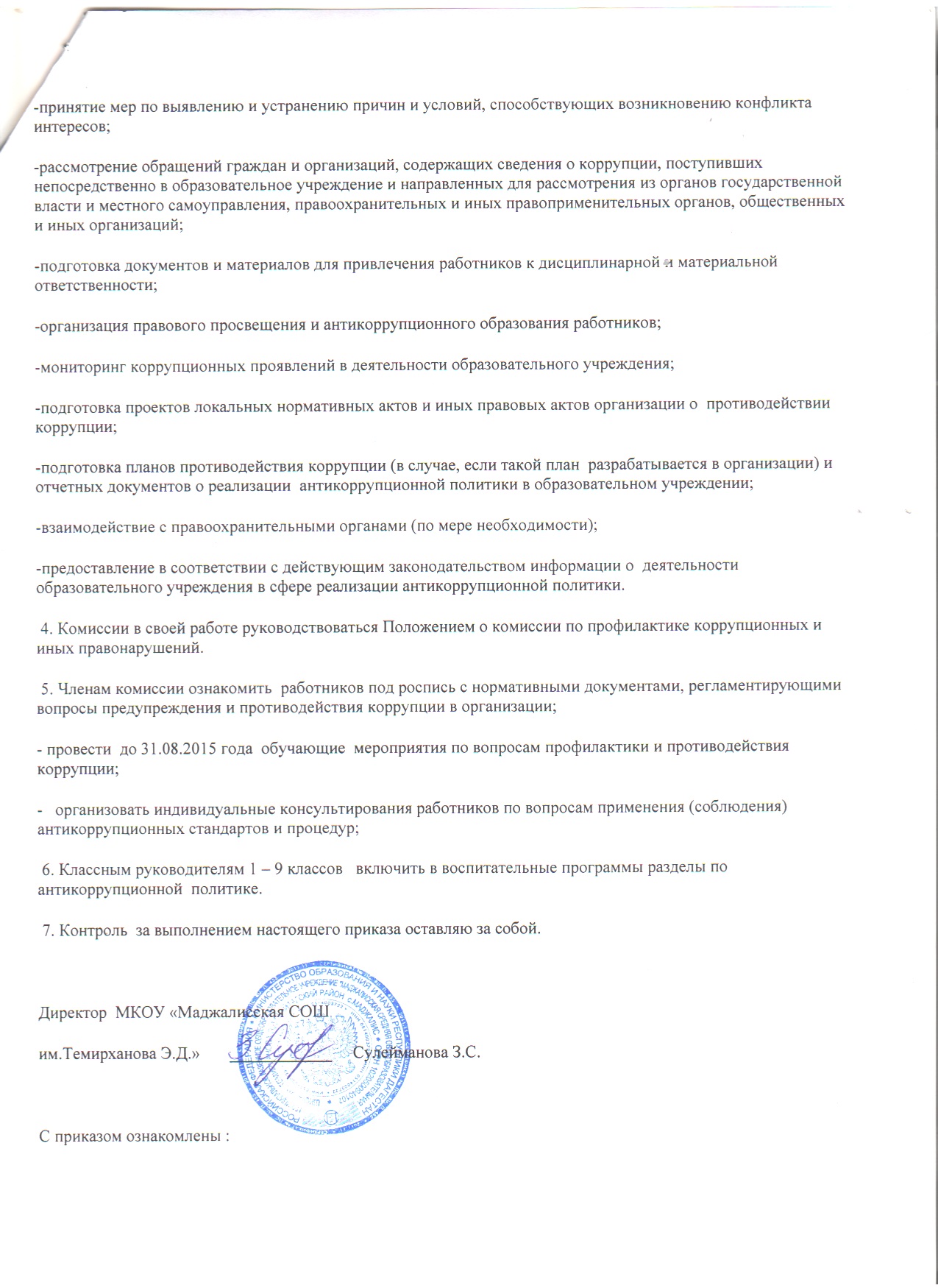 